Н А К А З02.04.2021   					№ 18Про організацію профілактичних медичних оглядів учнів закладу освіти після закінчення весняних канікул	На виконання наказу Департаменту освіти Харківської міської ради від 01.04.2021 № 65«Про організацію профілактичних медичних оглядів учнів закладів загальної середньої освіти м. Харкова після закінчення весняних канікул», керуючись п. 3.2.6. та п.3.4 Положення про Управління освіти Харківської міської ради, затвердженого рішенням 1 сесії Харківської міської ради 8 скликання від 09.12.2020 № 7/20, враховуючи вимоги нормативних документів, що регламентують діяльність закладів освіти в умовах обмежувальних карантинних заходів, наказу Управління освіти адміністрації Основ’янського району Харківської міської ради від 02.04.2021 №41 "Про  організацію профілактичних медичних оглядів учнів закладів загальної середньої освіти Основ’янського району міста Харкова після закінчення весняних канікул", з метою своєчасного виявлення дітей, хворих на інфекційні, паразитарні, шкіряні хвороби, запобігання розповсюдженню інфекційних захворювань у закладах загальної середньої освіти після весняних канікул 2020/2021 навчального рокуНАКАЗУЮ:Савченко С.А., заступнику директора з навчально-виховної роботи:Дотримуватися протиепідемічного режиму та санітарно-гігієнічних вимог щодо організації освітнього процесу.ПостійноІнформувати всіх учасників освітнього процесу про порядок проведення профілактичних медичних оглядів учнів.До 05.04.20211.4. Надати до Управління освіти адміністрації Основ’янського району Харківської міської ради , до 14-00, узагальнену інформацію про результати проведення медичних оглядів учнів підпорядкованого закладу освіти за формою, що додається.07.04.2021, 12.04.2021, 19.04.20212. Якушко Г.В., медичній сестрі:         2.1. Провести профілактичні медичні огляди учнів після весняних канікул 2020/2021 навчального року з урахуванням вимог щодо дистанціювання та уникнення скупчення учасників освітнього процесу. 05.04-07.04.2021          2.2. Провести профілактичний медичний огляд учнів, яких не було оглянуто 05.04-07.04.2021.           2.3. Здійснити реєстрацію всіх випадків педикульозу за формою №058/о «Екстрене повідомлення про інфекційне захворювання, харчове гостре професійне отруєння, незвичайну реакцію на щеплення»	3. Одокієнко І.Є., завідуючій господарством створити необхідні умови для проведення профілактичних медичних оглядів учнів  та підготовку приміщень, які відповідають санітарним нормам і правилам.      4. Класним керівникам 1-11-х класів проконтролювати відсторонення від навчання та направлення на подальше дообстеження дітей, які мають педикульоз,  підозру на  наявність у них проявів корости, гострих респіраторних і  кишкових інфекцій, вірусного гепатиту  А та  хворих на гостру  отоларингологічну патологію.            5. Контроль за виконанням даного наказу залишаю за собою.Директор школи 							І.А. КОЛІСНИКЗ наказом ознайомлені:Савченко С.А.Черкашина В.В.Стегура І.І.Кікоть О.А.Майорова П.Р.Міщенко Н.О.Шерстова К.І.Сапелка К.В.Майченко О.Ю.Малишева Т.О.Кнігніцька Ю.В.Астаніна А.В.Скорик Є.В.Якушко Г.В.Додаток до наказу по школі від 02.04.2021 № 18ЗВІТпро проведення  медичних оглядів учнів  (назва ЗЗСО )___________________________________після закінчення шкільних весняних канікул _______.04.2021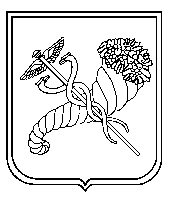 тел. (057) 725-13-62, 725-13-63  e-mail:kh.znz-120@ukr.net  Код ЄДРПОУ 24343242тел. (057) 725-13-62, 725-13-63  e-mail:kh.znz-120@ukr.net  Код ЄДРПОУ 24343242тел. (057) 725-13-62, 725-13-63  e-mail:kh.znz-120@ukr.net  Код ЄДРПОУ 24343242ШколаЗагальна кількість учнів Кількість учнів, які навчаються за очною формою у день звітностіОглянутоПитома вага оглянутихВиявлено патологіїПоказник виявлених на 1000 оглянутихПедикульозКоростаГострі кишкові інфекціїГРВІЛОР патологіяХвороби шкіриХвороби шкіриХвороби шкіриХвороби шкіриІншіШколаЗагальна кількість учнів Кількість учнів, які навчаються за очною формою у день звітностіОглянутоПитома вага оглянутихВиявлено патологіїПоказник виявлених на 1000 оглянутихПедикульозКоростаГострі кишкові інфекціїГРВІЛОР патологіяВсьогоу т.ч.у т.ч.у т.ч.ІншіШколаЗагальна кількість учнів Кількість учнів, які навчаються за очною формою у день звітностіОглянутоПитома вага оглянутихВиявлено патологіїПоказник виявлених на 1000 оглянутихПедикульозКоростаГострі кишкові інфекціїГРВІЛОР патологіяВсьогострептодерміямікозиатопічний дерматитІнші